Scoil Naomh Eltin Home-School AssignmentsClass Level: 5th Class            Week Beginning: Monday 27th AprilDear students,We hope last week’s learning went OK.  We wish to reiterate once again that the work listed here is all optional. It is important that students engage with some form of learning but this may be in the form of baking, working on photography skills, reading their own books or the assignments in this document. Using the phrase “tell me something new you learned today” might help to focus your child’s mind on learning in general.Email ContactPlease continue to share your child’s learning with us. Again, this can work completed from the assignments listed here or other learning they have taken on. Please let us know in the email if it is OK to share it on the class webpage or not. Padlet WebsiteWe will continue to add new and relevant links to the dedicated padlet website created just for 5th class A and B. We know there are truck-loads of links and websites out there seeking to help continue learning at home during school closures. We will endeavour to only add links which are appropriate and relevant to 5th class students at Scoil Naomh Eltin.https://padlet.com/SNE5th2020/xikutk3t4inkesggThe newest links will appear at the top of each subject column.What’s new this week?The new maths might have been tricky last week but making use of the CJ Fallon and Khan Academy tutorials is important. We will continue to use these tutorials this week but with a new chapter; weight! Feel free to get creative and hands-on at home to develop this concept. The kitchen is a great place to start.Typing.com - Something totally new this week is typing.com which aims to teach students the correct method for keyboard typing. We have included a step by step guide to setting up an account to link with the school on the next page. It operates similar to Manga High where we, as teachers, can assign lessons and tasks. We expect it to only take 10 to 15 minutes a day but it will require a laptop or desktop computer. As with learning any new habit, little and often is better than large chunks of practice.Don’t forget to stay in touch by email with any queries or updates for us,Ms O’Sullivan & Mr Murray Orla.osullivan@scoilnaomheltin.ie                          Liam.murray@scoilnaomheltin.ieTyping.com Step-by-Step Guide to “Joining the Typing.com Class”For parents: Like all the assignments we provide, this is optional. If you believe it will be of benefit to your son/daughter and (possibly more importantly) if you have the laptop, WiFi and time for it then give it a go. The typing course can be completed in approximately 7-8 weeks (taking one lesson per day, using 5-day weeks). Students are free to move as quickly or as slowly through the typing course as they wish but little and often is the best policy we find. Lessons take 10-15 minutes per day. We understand that devices and WiFi are at a premium in homes where parents are working from home online. The lessons could be completed early in the morning or in the evening or when parents are taking breaks from work. Set up should be completed by parents as it requires consent to be provided to the Typing.com’s Privacy Policy and Terms and Conditions. When setting up make the website language is set to “UK English” (not US English).Step 1: Use the link on the Padlet website for Typing.com. This is a unique link to access the “online class”. Here is the link as well - typing.com/join#5E7B8B5BC93AAStep 2: If a student has a typing.com account already they need only log in using the link in step 1. Alternatively, they can log in to typing.com, go to the “Account Settings” and join another class using the join code “5E7B8B5BC93AA”If no account has been set up previously click the button to set up a new account and follow the instructions to create a username and password.Step 3: Once registered, click on “Themes” at the top of the screen and select the background and avatar to suit your student.Step 4: Once a student registers for the class, we, as administrators, must approve them joining. This may take some time but we will check the account daily.On Monday, the only task will be to complete the setup. We will assign 1 lesson daily starting on Tuesday. No lessons will be assigned at the weekends of bank holidays. Don’t worry if you don’t register on Monday. Register when possible and you and your student can follow the lessons from there.Tips: Your daughter/son will need some help initially placing their hands in the correct position on the keyboard. The tutorial will try to highlight this also (right index finger starts on j, left index finger starts on f). The course uses audio-visual tutorials to start each lesson so earphones or a headset might be required.English in Practice 5th Class Answers Day 81-84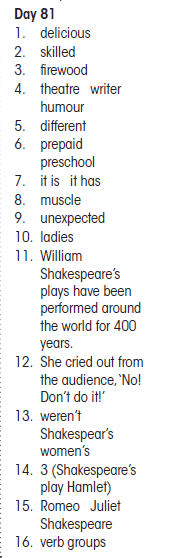 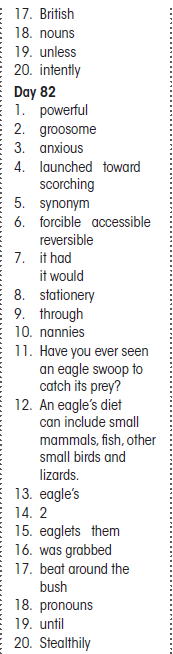 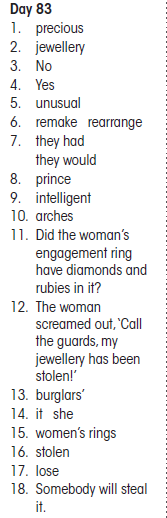 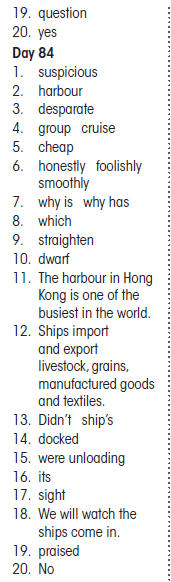 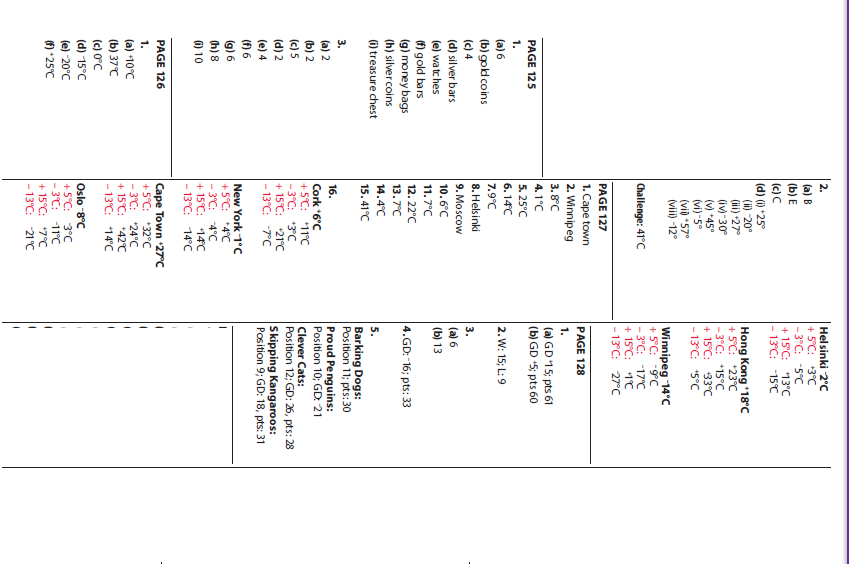 April 27th to May 1st Optional ChallengesApril 27th to May 1st Optional ChallengesPELet’s Get ActiveOur very own PE coach, Clare, has made the first in a series of weekly PE lessons on YouTube. The video is 8 minutes long but you’ll have to stop and start the video to complete all the activities. Could you make your own PE video . . .? SPHESPHE Diary Topic: Sunset v DuskSunset is when the sun goes below the horizon and out of view. Dusk is that time between sunset and nightfall.  For some, dusk is seen as a mysterious time, almost magical time, serving as a bridge between the brightness of day and the darkness of night. With your parent’s permission, sit outside and watch as the sky moves from daylight to sunset to dusk to nightfall. Write some words to describe it or draw a picture of your favourite part of the process. WritingWriting Challenges for this week – Deadline is Thursday April 30thWe have more chocolate than we can eat in our houses so we thought we might share with you – as a prize for a 5th Class only story writing competition!You can write your story in a copy and take a photo or type it and send to us by email. The deadline for entries will be the 30th April. The winner will be announced on the school website. GeographyBlue Star Flag4th, 5th and 6th class have been busy learning about Europe and the EU this year with the aim of receiving an EU flag for our school from the Blue Star Project team. Use the World Book Online website (see Padlet for correct link) to research Europe and the EU under the following areas: History – this could be either of the World Wars, Brexit, the Spanish Flu of 1918 or famous European people (living and from long ago) Geography – Europe once contained a country called Yugoslavia but has since broken into smaller countries after a civil warCultural & Creative – language, food, paintings, scuptures, architectureInstitutions – research the European Parliament, Commission and CouncilCan you create a project on one area listed above – written, typed, poster, PowerPoint, just photos, you decide what format and email in.ScienceScience ChallengeThis week our challenge is to look out for some Irish garden birds. There is a list and pictures of some that you might see on our class padlet. If you find one keep track of their names and the date, time and location of when you found them, we will keep a list and work as a team to track all of them! ArtDon Conroy: Don Conroy is a famous Irish art teacher who has been teaching children how to draw for decades. Your parents might have heard of him. Take a look at the Padlet website for a link to his website.HistoryDiscover the Book of KellsThousands of tourists visit the Book of Kells each year which is housed at Trinity College Dublin Library (it was also used in the Harry Potter films!). Use Google Images to view some pictures of the Book of Kells and then enter the art and writing competition on the college website (link on Padlet).MondayMaths: Busy at MathsThis week our topic is weight. The link is available in the Maths section of the Padlet webpage. Once again, this week there will be no Master Your Maths. Busy at Maths pg 135 – read the example and complete questions Find something at home that is used for weighing, find the actual weight of 3 items in your house eg. Remote control, mug, phone. Correct last week’s work using the answers at the end of this docEnglish:  Join the Typing.com online class. Follow the step-by-step guide listed on a previous page and use the link on the Padlet website.New Wave English: Correct Day 81-84 (answers at end of this doc)Gaeilge: Choose two each day (All links on padlet website)10 mins of DuolingoCúla 4 ar Scoil: TG4 every day at 10.00amBua na Cainte lch 160 – An Teififís (Also on padlet) Féach ar an phictiúr agus na rudaí atá ann. Look at pg 160 and the things that are sa seomra suí. Tarraing phictiúr don seomra suí agus cur lipéidí ar na rudaí atá i do theach. Draw your sitting room and use labels to name the things that are in your house. TuesdayMaths: Busy at MathsNew topic – WeightBusy at Maths p136 – Changing kilogrammes to grammes.*Remember there are 1000g in 1kg. Revision game on padlet. Complete Questions 1 – 4 (a) - (e) of each. If you need more practice try do as far as (k) for each question. English: Typing.com - 10-15 mins per day: Beginner Lesson 1 assignedNew Wave English Day 85Gaeilge: Choose two each day (All links on Padlet website)10 mins of DuolingoCúla 4 ar Scoil: TG4 every day at 10.00am Bua na Cainte lch 160 – An Teififís (Also on padlet)Freagair na ceisteanna ar lch 160(answer Q 1-10) i do choipleabhar. WednesdayMaths: Busy at MathsNew topic –WeightBusy at Maths – pg 137 +,-,x and ÷ Complete questions 1 – 5 (a) - (c). If you need to revise short division have a look at padlet. English: Typing.com - 10-15 mins per day: Beginner Lesson 2 assignedNew Wave English Day 86Gaeilge: Choose two each day (All links on padlet website)10 mins of DuolingoCúla 4 ar Scoil: TG4 every day at 10.00amBua na Cainte lch 162. Éist leis an scéal ar padlet. Listen to one section and read after me by yourself or to a family member. ThursdayMaths: Weight Busy at Maths pg 138 – Real life problems with weight. Questions 1 – 7. English: Typing.com - 10-15 mins per day: Beginner Lesson 3 assignedNew Wave English Day 87Gaeilge: Choose two each day (All links on padlet website)10 mins of DuolingoCúla 4 ar Scoil: TG4 every day at 10.00amSéideáin Sí - link on padlet. First activity - Gutaí Consain Scór! Watch the video, to play the game and test what you have learned click ‘IMIR’ on the right above the video. FridayMaths: Finding the price per kg can be tricky. Watch the Busy at Maths Tutorial – available on padlet before you get started. Busy at Maths p139 – Question 1, 2 and the Maths Fact. English: Typing.com - 10-15 mins per day: Beginner Lesson 4 assignedNew Wave English Day 88Gaeilge: Choose two each day (All links on padlet website)10 mins of DuolingoCúla 4 ar Scoil: TG4 every day at 10.00amSéideáin Sí - link on padlet. Second activity - Ciseáin na litreacha! Watch the video, to play the game and test what you have learned click ‘IMIR’ on the right above the video.